Новогодняя коллекция платьев от Lera Filatova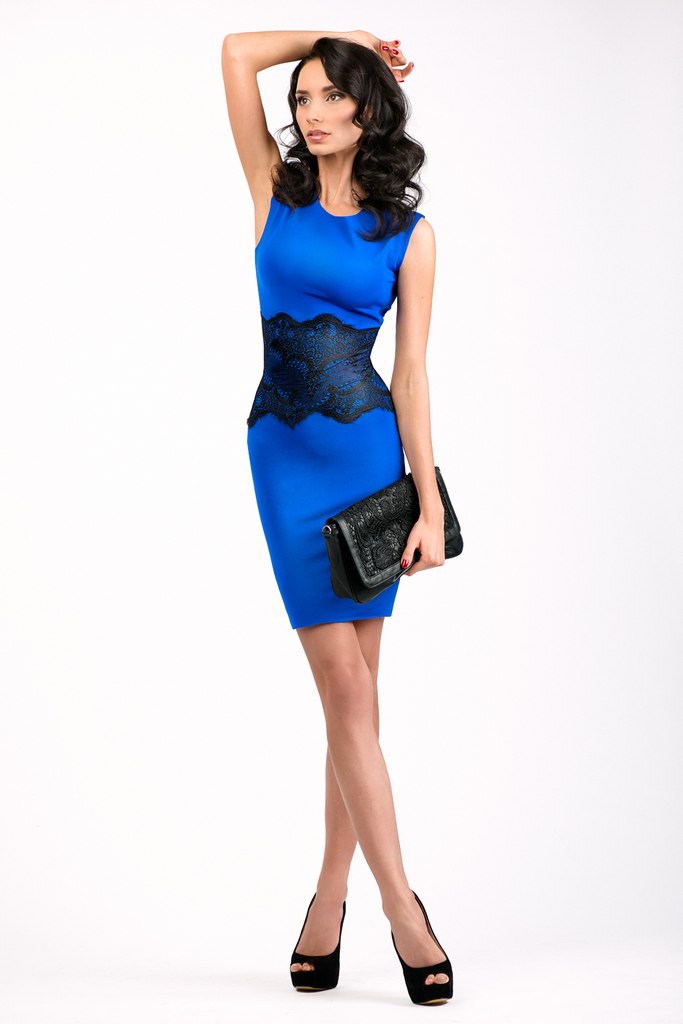 Contrast:  Классическое платье- футляр  глубокого синего цвета, актуального в этом году, дополнено необыкновенно изысканным кружевом «шантильи», что придает образу роскошь и романтичность. Благодаря высококачественному трикотажному полотну «Cavalli»,  платье отлично садится по фигуре, выгодно подчеркивая женственные изгибы тела.Цвета: синий, красный, черный с белым кружевом, белый с черным кружевомРазмеры: xs,s,m,lЦена: 1050 р.-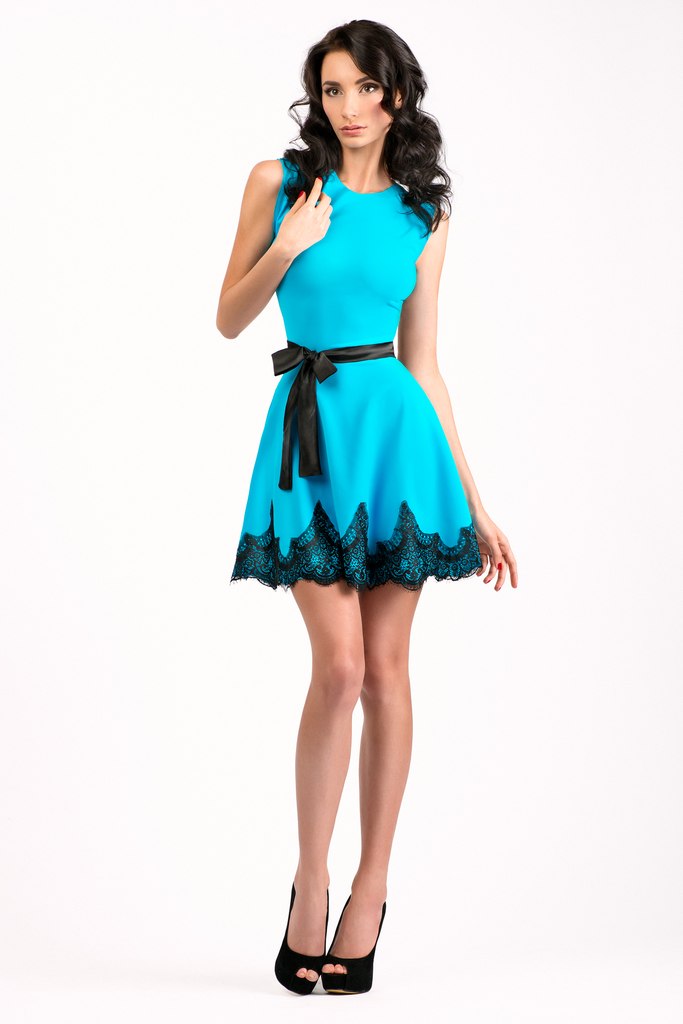 Кокетливый и женственный образ воплощает коллекция под названием Sky, благодаря глубокому бирюзовому цвету, дополненным контрастным черным кружевом «шантильи» по краю юбки и завязанным атласным пояском на талии. Платье прекрасно подчеркивает фигуру, создавая легкий женственный силуэт.Цвета: бирюзовый, синий, красный, черный с белым кружевом, Размеры: xs,s,m,lЦена: 1200 р.-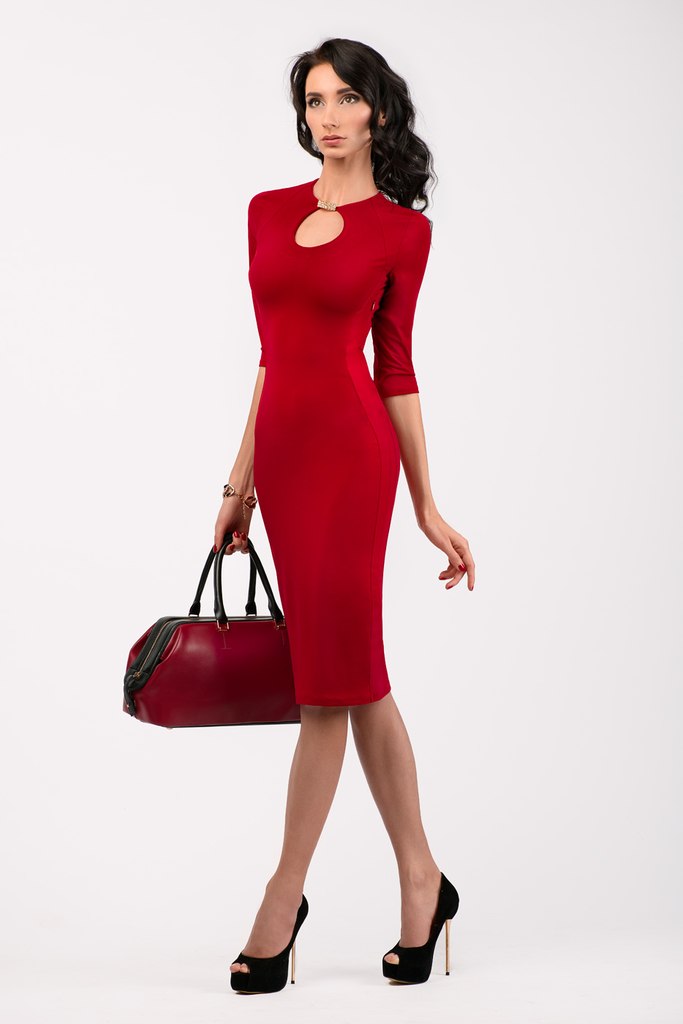 Style- излюбленный вариант классического платья- футляр в актуальном красном цвете. Особый крой платья моделирует фигуру, создавая более стройный женственный силуэт, рукава ¾ добавляют изысканности, а золотая застежка на груди нотки шарма. Все это позволит вам чувствовать себя настоящей королевой, где бы Вы ни появились!Цвета: красный, черный, темно- синий, синий  Размеры: xs,s,m,lЦена: 950 р.-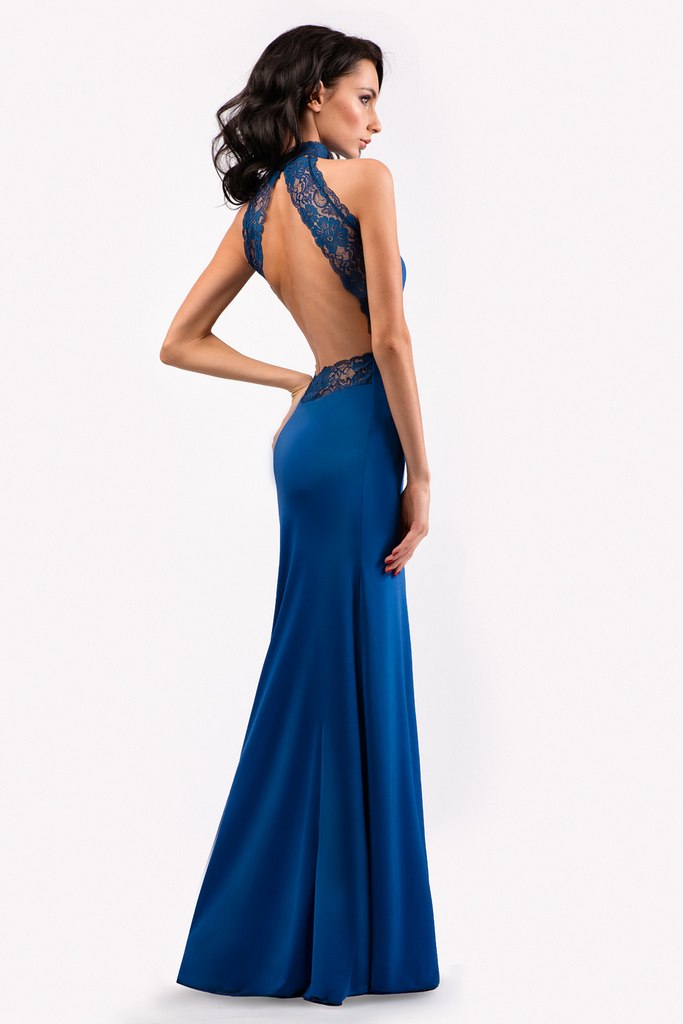 Waterfall- шикарное роскошное платье для истинных ценительниц настоящей красоты! Мягкий струящийся трикотаж, соблазнительно ниспадая по фигуре, подчеркивает женственные изгибы тела, а роскошное кружево, проходящее по спинке, изысканно огибает ее, создавая Ваш невероятно роскошный обольстительный образ!Цвета: синий, красный, черныйРазмеры: xs,s,mЦена: 1300 р.-